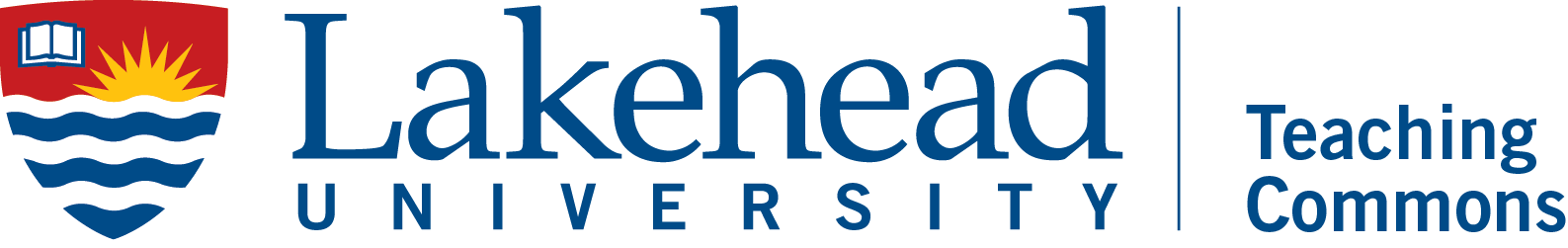 Course Syllabus Guide and Template (Revised February 2023)A course syllabus (also referred to as a course outline) is a critical – and required - element of your teaching toolkit. In addition to providing basic course information, the syllabus can be a powerful teaching device that provides students with an outline of each course, including how it is organized, what content will be covered, and the course objectives and expectations.If the instructor is a member of the Lakehead University Faculty Association Union, the Collective Agreement specifies the minimum amount of information that must be provided to students.  As per Article 16.02.06:“At the commencement of each course, a faculty member shall prepare and make available to the students, information either in hard copy or electronic form concerning course requirements, assignments, evaluation procedures, components and percentage weighting of the final mark, penalties for late filing of assignments, office hours for academic counselling and any other relevant material, and shall file a copy of this information with the immediate supervisor. Any change to this information must be provided in either hard copy or electronic form to the students and copied to the immediate supervisor in a timely manner.”However, based on guidance from the Ontario Human Rights Commission (March 2016), it is strongly recommended that Faculties and departments/schools incorporate a message regarding academic accommodations on all course syllabi including links to policy references and other resources. A sample of such a message (courtesy of the Faculty of Education) can be found in the Supports for Students section of the template below.Furthermore, additional information, such as that identified in the template below has been shown to improve student performance, clarify the professional nature of the student-instructor relationship and lead to fewer conflicts over course structure, delivery and expectations.  All instructors are strongly encouraged to incorporate as many of these elements as are appropriate for the course.  In addition, we have a responsibility to make all of our documents – whether hard copy or electronic – in an accessible format (as per the AODA).  In general, the advice is to “keep it simple, keep it consistent!”.  Student Accessibility Services has additional resources on creating accessible documents.The following are some simple elements to keep in mind when creating Accessible documents:For emphasis, use Bold, NOT italics or underlining; limit use of UPPER CASE. Use an appropriate font such as Arial or Calibri and a minimum 12pt font sizeUse numbered headings in large or complex documents; Use a table of contents  Use high contrast colours such as black text on white backgroundInsert white space instead of using long paragraphsUse tags, captions, and/or alternate text for imagesUse page numberingLearn how to make your tables and charts accessible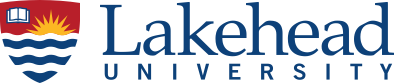 Course NameDepartment / SchoolProgram (if applicable)TermInstructor InformationInstructor:		Office Location:	Telephone:		E-mail:		Office Hours:		Teaching Assistant (TA) Information: if applicableCourse IdentificationCourse Number:	Course Name:		Course Location:	Class Times:		Prerequisites:	Course Description/Overview - Insert the Academic Calendar descriptionCourse Learning Objectives(a series of statements that describe what the students will have learned by the time they have completed the course. Follow SMART guidelines (Specific, Measurable, Action-oriented, Results-oriented, Timely and Tangible) and use verb descriptors (e.g. Bloom’s Taxonomy) that capture various levels of cognitive processing, depending on year level of your course.) For example, By the end of this course, students will be able to:Identify…Develop…Design…List…Analyze…Demonstrate…Course ResourcesCourse Website(s)mycourselink/D2LInstructor website (if appropriate)Required Course Text(s)List Texts, Readings (location), Websites, etc.Additional/optional Courses Text(s) – if applicableCourse Schedule/OutlineInclude a list, by week, of intended topics, associated readings, important events (e.g. guest speaker), holidays, last day to drop classes etc. (Note - a table works well here).Assignments and EvaluationsBe sure to list everything that you intend to use to calculate the final course mark.  A table works well here.  Note - If you plan to include some kind of participation mark, be clear about your expectations.  Late AssignmentsDescribe your late assignment policy here.  For example, “Late assignments will automatically receive a 0 however they will be reviewed to provide formative evaluation feedback and must be submitted for course completion.” AssignmentsDescribe all of your assignments with as much detail as possible. It is also helpful to include your evaluation framework. (See the last page for an example of an evaluation rubric.)(If you need more time to finalize details of the assignments, that’s ok but reassure the students that you will provide detail in time for them to act on the information.)Course Policies Describe your expectations here.  For example:behavioral standards,attendance, safety regulations (e.g. completion of WHMIS training for lab work, PPE, etc.)netiquette (e.g. set guidelines about how students should communicate with you including hours of availability, reasonable response time, subject headings, salutation, etc.),group work/collaboration – be clear on your expectations. Information to consider including for online (asynchronous or synchronous) course test/exams/assignments to assist in preventing unsanctioned student collaboration. Beyond providing clear expectations as part of your course syllabus, at the beginning of your test/exam or assignment, you can indicate that by completing the test/exam or in submitting their assignment, the student has read, understands and agree to the following integrity statement. Academic Integrity Statement:I understand and agree that:(1) Unless otherwise allowed by the course instructor, I must complete the assignments in this course without the assistance of anyone else.(2) Unless otherwise allowed by the course instructor, I must not access any sources or materials (in print, online, or in any other way) to complete any course exam.I further understand and agree that, if I violate either of these two rules, or if I provide any false or misleading information about my completion of course assignments or exams, I may be prosecuted under the Lakehead University Student Code of Conduct – Academic Integrity, which requires students to act ethically and with integrity in academic matters and to demonstrate behaviours that support the University’s academic values.University Related RequirementsRegulations It is the responsibility of each student registered at Lakehead University to be familiar with, and comply with all the terms, requirements, regulations, policies and conditions in the Lakehead University Academic Calendar. This includes, but is not limited to, Academic Program Requirements, Academic Schedule of Dates, University and Faculty/School Policies and Regulations and the Fees and Refund Policies and Schedules (Lakehead University Regulations webpage, DATE).Academic Integrity A breach of Academic Integrity is a serious offence. The principle of Academic Integrity, particularly of doing one’s own work, documenting properly (including use of quotation marks, appropriate paraphrasing and referencing/citation), collaborating appropriately, and avoiding misrepresentation, is a core principle in university study. Students are strongly advised to familiarize themselves with the Student Code of Conduct - Academic Integrity ("The Code") - and, in particular, sections 26 and 83 through 85. Non-compliance with the Code will NOT be tolerated in this course and the Code will be adhered to in terms of disciplinary action. The Code provides a full description of academic offences, procedures when Academic Integrity breaches are suspected and sanctions for breaches of Academic Integrity.Copyright (Information to consider including for online [asynchronous or synchronous] course delivery to assist in preventing the unauthorized distribution of course materials)Students should be aware that all instructional, reference, and administrative materials prepared for this course are protected in their entirety by copyright. Students are expected to comply with this copyright by only accessing and using the course materials for personal educational use related to the course, and that the materials cannot be shared in any way, without the written authorization of the course instructor. If this copyright is infringed in anyway, students may be prosecuted under the Lakehead University Student Code of Conduct – Academic Integrity, which requires students to act ethically and with integrity in academic matters and to demonstrate behaviours that support the University’s academic values.Instructors can use the following statement in your mycourselink/D2L site:Copyright Compliance:I understand and agree that all instructional, reference, and administrative materials to which I am given access in this course (the "course materials"), whether they consist of text, still or kinetic images, or sound, whether they are in digital or hard copy formats, and in whatever media they are offered, are protected in their entirety by copyright, and that to comply with this copyright and the law(1) I may access and download the course materials only for my own personal and non-commercial use for this course; and(2) I am not permitted to download, copy, or store (in any medium) any text, image, or sound component of the course materials for any other purpose whatsoever, or to forward or share, transmit, broadcast, show, post or play in public, adapt, or change in any way any text, image, or sound component of the course materials, except as expressly authorized, and only to the extent authorized, in writing, by the course instructor." I further understand and agree that, if I infringe the copyright of the course materials in any way, I may be prosecuted under the Lakehead University Student Code of Conduct – Academic Integrity, which requires students to act ethically and with integrity in academic matters and to demonstrate behaviours that support the University’s academic values.Supports for Students – there are many resources available to support students.  These include but are not limited to:Health and WellnessStudent Accessibility CentreLibraryAcademic Support ZoneIndigenous Student Services CentreInternationalStudent CentralLakehead University is committed to achieving full accessibility for persons with disabilities. Part of this commitment includes arranging academic accommodations for students with disabilities and/or medical conditions to ensure they have an equitable opportunity to participate in all of their academic activities. If you are a student with a disability and think you may need accommodations, you are strongly encouraged to contact Student Accessibility Services (SAS) and register as early as possible. For more information, please contact Student Accessibility Services  (Thunder Bay: SC0003, (807) 343-8047 or sas@lakeheadu.ca Orillia: OA 1030, (705) 330-4010 ext. 2103 or oraccess@lakeheadu.ca)Mental Health Syllabi StatementA statement in the syllabus can send a positive signal of support for students' learning and well-being by including recommendations and encouragement for students to take care of themselves and seek help when they need it.  The statement might also be used to encourage classroom conversations about the stigma that keeps students from getting professional help.Suggested Statement:As a university student, you may sometimes experience mental health concerns or stressful events that interfere with your academic performance and negatively impact your daily activities. All of us can benefit from support during times of struggle. If you or anyone you know experiences academic stress, difficult life events or feelings of anxiety or depression, Student Health and Wellness is here to help. Their services are free for Lakehead Students and appointments are available. You can learn more about confidential mental health services available on and off campus at lakeheadu.ca/shw. Remember that getting help is a smart and courageous thing to do- for yourself, for those you care about, and for those who care about you.  Asking for support sooner rather than later is almost always helpful.Additional Information Course FeesList any course fees here.Course SuppliesList any required/recommended course supplies here (e.g. lab coat, safety glasses, etc.).Date	Tentative TopicReadingsweek of..Topic 1Chapter, website, article, otherTopic 2Etc.Holiday or Break (Thanksgiving, Study Week)Topic 3Etc.Last Day to drop classes without Academic PenaltyItemDate(s)ValueIn-class Assignment(s)Lab Report(s)Research Paper(s)Mid-Term Test(s)Final ExaminationTBAClass attendance/participationTotal100Example of an Evaluation Rubric for Social Sciences Research PaperExample of an Evaluation Rubric for Social Sciences Research PaperExample of an Evaluation Rubric for Social Sciences Research PaperExample of an Evaluation Rubric for Social Sciences Research PaperExample of an Evaluation Rubric for Social Sciences Research PaperElement85-10075-8460-74<  60Writing Mechanics ( /20)conforms to APA standards (headings, manuscript header, margins, page numbers, referencing style)good spelling and grammar very good sentence structureparagraphs are well planned and have excellent flowconforms to APA standards (headings, manuscript header, margins, page numbers)limited spelling or grammatical errorsgood sentence structure and paragraph flowsome mistakes in APA formatsome spelling and grammatical mistakessentences are somewhat difficult to understandparagraphs have too many ideasmistakes in APA formatmistakes in spelling and grammar take away from understandingsentences are poorly structuredparagraphs are confusingResearch/Referencing( /20)excellent referencing within the textlarge number of  journal articleswide variety of sources (different journals, books and other information sources)good referencing within the textmore than 5 journal articlesvariety of sources (different journals)missing some referencing in the textonly 5 journal articleslimited variety of sources (multiple use of same journal or edited volume)very limited referencing within the textless than 5 journal sources (or includes web sources)no variety of sourcesContent( /40)all aspects of the assignment are completedinformation is accurate, up to date and goes beyond what is requiredinformation is  synthesized and connected to course material, as well as connections being made between literature sources argument is well constructed and connects strongly  to conclusionall aspects of the assignment are completed information is accurate and up to dategood synthesis of information and connection between literature sourceswell constructed argument and connects to conclusionmissing some required elements of the assignmentsome information is inaccurate or out of datethe information is summarized but not well connected to literatureargument is difficult to follow to the conclusionseveral missing elementsinformation is often inaccuratethere is limited connection between literature or purpose of paperlimited development of argument; no real conclusions